Usage:Typically used in a confined space environment.  Allows users to work in IDLH by providing 10-minute Emergency Escape Cylinder to use if the supply air (via umbilical line) is compromised.Specifications:Air cylinder:  15cubic feet, 3000 psig, 10 minutes of air Mask Mounted Regulator (MMR)Shoulder harness, waist strap & cylinder assemblysafety:The Emergency Escape Cylinder should be turned off during normal use, and only in a true emergency would you want to use the air contained in the cylinder Test the mask seal and function of the apparatus outside of the IDLH before entering.Confirm cylinder has full supply of air.operation:Umbilical air supply lines can be connected up to a maximum of 300’ with a max of 5 quick-connect couplings.  (HM/R 17 has 100’ hose lines)Umbilical air supply line requires an inlet pressure of 60-100 psig.Connect umbilical air supply line to the “Main” port maintenance: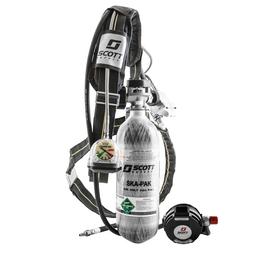 Wipe down harness and cylinder after each use.If the apparatus is soiled, use a sponge damp with mild soap and/or soft brush to remove dirt, etc.Let air dry out of direct sunlight. 